Протокол процедуры переторжкиСПОСОБ И ПРЕДМЕТ ЗАКУПКИ:Запрос предложений в электронной форме  на право заключения договора на выполнение работ «Мероприятия по строительству и реконструкции электрических сетей для технологического присоединения потребителей (в том числе ПИР) на территории филиала ЮЯЭС» (Лот № 14701-КС ПИР СМР-2021-ДРСК).КОЛИЧЕСТВО ПОДАННЫХ НА ЭТАП ЗАЯВОК НА УЧАСТИЕ В ЗАКУПКЕ: 3 (три) заявки.НМЦ ЛОТА (в соответствии с Извещением о закупке): НМЦ представлена в виде цен на каждую единицу товара, работы, услуги согласно приложению к Документации о закупке, превышение которых (по каждой единице товара, работы, услуги) не допускается. При этом максимальным значением цены договора является сумма в размере: 17 722 505,00  руб., без учета НДС.ОТМЕТИЛИ:В соответствии с решением Закупочной комиссии (Протокол №25 /УКС-Р от 08.12.2020 г.) к процедуре переторжки были допущены следующие участники: ООО "РЕМСТРОЙ-2008", ИП Кузовков В. Ю. Предмет переторжки: цена заявки.Участие в процедуре переторжки приняли 0 (ноль) участников.Участие в процедуре переторжки не приняли следующие участники: ООО "РЕМСТРОЙ-2008", ИП Кузовков В. Ю.Процедура переторжки осуществлялась с использованием средств электронной торговой площадки: Единая электронная торговая площадка (АО «ЕЭТП»), в присутствии секретаря Закупочной комиссии.Дата и время начала процедуры переторжки: 15:00 часов (по местному времени Организатора) 10.12.2020 г.Место проведения процедуры переторжки: Единая электронная торговая площадка (АО «ЕЭТП»), по адресу в сети «Интернет»: https://rushydro.roseltorg.ru.В результате проведения переторжки условия заявок на участие в закупке были изменены следующим образом:      Секретарь Закупочной комиссии                                                   Чуясова Е.Г.       Тел. (4162) 397-268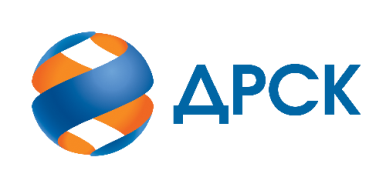                                                                      АКЦИОНЕРНОЕ ОБЩЕСТВО                «ДАЛЬНЕВОСТОЧНАЯ РАСПРЕДЕЛИТЕЛЬНАЯ СЕТЕВАЯ КОМПАНИЯ»№25 /УКС -П10.12.2020№п/пДата и время регистрации заявкиНаименование, ИНН Участника и/или его идентификационный номерЦена заявки, руб. без НДСЦена заявки, руб. без НДСпосле переторжки09.10.2020 10:25ООО "РЕМСТРОЙ-2008" 
ИНН/КПП 1435210809/143501001 
ОГРН 1081435583569максимальная (предельная) цена Договора - 17 722 505,00;                                                      понижающий коэффициент K1 -  тендерный коэффициент – 0,950максимальная (предельная) цена Договора - 17 722 505,00;                                                      понижающий коэффициент K1 -  тендерный коэффициент – 0,95020.10.2020 06:30ИП Кузовков В. Ю.
ИНН/КПП 140203229161/ 
ОГРН 307140229800010максимальная (предельная) цена Договора - 17 722 505,00;                                                       понижающий коэффициент K1 -  тендерный коэффициент – 0,985максимальная (предельная) цена Договора - 17 722 505,00;                                                       понижающий коэффициент K1 -  тендерный коэффициент – 0,985